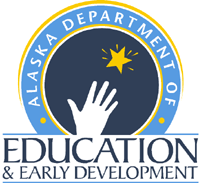 Eight Steps of Implementation for Tier 1.Survey Results by SubscaleGoal for fidelityNext stepsEstablish a school-level PBIS Leadership TeamSAS: decision-makingSET: TIC: 80% fidelity of implementationSchool-behavior purpose statementSet of positive expectations and behaviors.SAS:  expectations definedSET: TIC: 80% for fidelity of implementationProcedures for teaching school-wide expected behaviorsSAS:  expectations taughtSET: TIC: 80% for fidelity of implementationProcedures for teaching classroom wide expected behaviors.SAS:  expectations taughtSET: TIC: 80% for fidelity of implementationContinuum of procedures for encouraging expected behaviors.(School-wide reward system)SAS:  reward systemSET: TIC: 80% for fidelity of implementationContinuum of procedures for discouraging rule violations.(Progressive discipline system)SAS:  violation systemSET:  violation systemTIC: 80% for fidelity of implementationProcedures for on going data based monitoring and evaluation.SAS:  monitoringSET: TIC: 80% for fidelity of implementation